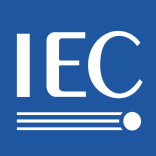 [Document reference][Document reference][Document reference][Document reference][Document reference][Document reference][Document reference][Document reference][Document reference][Document reference][Document reference][Document reference]NEW WORK ITEM PROPOSAL (NP)NEW WORK ITEM PROPOSAL (NP)NEW WORK ITEM PROPOSAL (NP)NEW WORK ITEM PROPOSAL (NP)NEW WORK ITEM PROPOSAL (NP)NEW WORK ITEM PROPOSAL (NP)NEW WORK ITEM PROPOSAL (NP)NEW WORK ITEM PROPOSAL (NP)NEW WORK ITEM PROPOSAL (NP)NEW WORK ITEM PROPOSAL (NP)NEW WORK ITEM PROPOSAL (NP)NEW WORK ITEM PROPOSAL (NP)Proposer:Proposer:Proposer:Proposer:Proposer:Proposer:Proposer:Proposer:Date of proposal:Date of proposal:Date of proposal:Date of proposal:Date of circulation:Date of circulation:Date of circulation:Date of circulation:Date of circulation:Date of circulation:Date of circulation:Date of circulation:Closing date for voting:Closing date for voting:Closing date for voting:Closing date for voting:IEC      IEC      IEC      IEC      IEC      IEC      IEC      IEC      IEC      IEC      IEC      IEC      IEC      IEC      IEC      IEC      IEC      Secretariat:Secretariat:Secretariat:Secretariat:Secretariat:Secretariat:Secretariat:Secretariat:Secretariat:Secretary:Secretary:Secretary:Secretary:Secretary:Secretary:Secretary:Secretary:Need for IEC coordination:Need for IEC coordination:Need for IEC coordination:Need for IEC coordination:Need for IEC coordination:Need for IEC coordination:Need for IEC coordination:Need for IEC coordination:Need for IEC coordination:Proposed horizontal standard:Proposed horizontal standard:Proposed horizontal standard:Proposed horizontal standard:Proposed horizontal standard:Proposed horizontal standard:Proposed horizontal standard:Proposed horizontal standard:Other TC/SCs are requested to indicate their interest, if any, in this NP to the TC/SC secretaryOther TC/SCs are requested to indicate their interest, if any, in this NP to the TC/SC secretaryOther TC/SCs are requested to indicate their interest, if any, in this NP to the TC/SC secretaryOther TC/SCs are requested to indicate their interest, if any, in this NP to the TC/SC secretaryOther TC/SCs are requested to indicate their interest, if any, in this NP to the TC/SC secretaryOther TC/SCs are requested to indicate their interest, if any, in this NP to the TC/SC secretaryOther TC/SCs are requested to indicate their interest, if any, in this NP to the TC/SC secretaryOther TC/SCs are requested to indicate their interest, if any, in this NP to the TC/SC secretaryFunctions concerned:Functions concerned:Functions concerned:Functions concerned:Functions concerned:Functions concerned:Functions concerned:Functions concerned:Functions concerned:Functions concerned:Functions concerned:Functions concerned:Functions concerned:Functions concerned:Functions concerned:Functions concerned:Functions concerned: EMC EMC Environment Environment Environment Environment Environment Environment Quality assurance Quality assurance Quality assurance Quality assurance Quality assurance Quality assurance Safety Safety SafetyTitle of proposal:Title of proposal:Title of proposal:Title of proposal:Title of proposal:Title of proposal:Title of proposal:Title of proposal:Title of proposal:Title of proposal:Title of proposal:Title of proposal:Title of proposal:Title of proposal:Title of proposal:Title of proposal:Title of proposal: Standard Standard Standard Technical specification Technical specification Technical specification Technical specification Technical specification Technical specification Technical specification Technical specification Technical specification Technical specification Technical specification Technical specification Technical specification Technical specificationProposed project number:      Proposed project number:      Proposed project number:      Proposed project number:      Proposed project number:      Proposed project number:      Proposed project number:      Proposed project number:      Proposed project number:      Proposed project number:      Proposed project number:      Proposed project number:      Proposed project number:      Proposed project number:      Proposed project number:      Proposed project number:      Proposed project number:      Scope (as defined in ISO/IEC Directives, Part 2, 6.2.1):Scope (as defined in ISO/IEC Directives, Part 2, 6.2.1):Scope (as defined in ISO/IEC Directives, Part 2, 6.2.1):Scope (as defined in ISO/IEC Directives, Part 2, 6.2.1):Scope (as defined in ISO/IEC Directives, Part 2, 6.2.1):Scope (as defined in ISO/IEC Directives, Part 2, 6.2.1):Scope (as defined in ISO/IEC Directives, Part 2, 6.2.1):Scope (as defined in ISO/IEC Directives, Part 2, 6.2.1):Scope (as defined in ISO/IEC Directives, Part 2, 6.2.1):Scope (as defined in ISO/IEC Directives, Part 2, 6.2.1):Scope (as defined in ISO/IEC Directives, Part 2, 6.2.1):Scope (as defined in ISO/IEC Directives, Part 2, 6.2.1):Scope (as defined in ISO/IEC Directives, Part 2, 6.2.1):Scope (as defined in ISO/IEC Directives, Part 2, 6.2.1):Scope (as defined in ISO/IEC Directives, Part 2, 6.2.1):Scope (as defined in ISO/IEC Directives, Part 2, 6.2.1):Scope (as defined in ISO/IEC Directives, Part 2, 6.2.1):Purpose and justificationincluding the market relevance, whether it is a proposed horizontal standard (Guide 108) and relationship to Safety (Guide 104), EMC (Guide 107), Environmental aspects (Guide 109) and Quality assurance (Guide 102):Purpose and justificationincluding the market relevance, whether it is a proposed horizontal standard (Guide 108) and relationship to Safety (Guide 104), EMC (Guide 107), Environmental aspects (Guide 109) and Quality assurance (Guide 102):Purpose and justificationincluding the market relevance, whether it is a proposed horizontal standard (Guide 108) and relationship to Safety (Guide 104), EMC (Guide 107), Environmental aspects (Guide 109) and Quality assurance (Guide 102):Purpose and justificationincluding the market relevance, whether it is a proposed horizontal standard (Guide 108) and relationship to Safety (Guide 104), EMC (Guide 107), Environmental aspects (Guide 109) and Quality assurance (Guide 102):Purpose and justificationincluding the market relevance, whether it is a proposed horizontal standard (Guide 108) and relationship to Safety (Guide 104), EMC (Guide 107), Environmental aspects (Guide 109) and Quality assurance (Guide 102):Purpose and justificationincluding the market relevance, whether it is a proposed horizontal standard (Guide 108) and relationship to Safety (Guide 104), EMC (Guide 107), Environmental aspects (Guide 109) and Quality assurance (Guide 102):Purpose and justificationincluding the market relevance, whether it is a proposed horizontal standard (Guide 108) and relationship to Safety (Guide 104), EMC (Guide 107), Environmental aspects (Guide 109) and Quality assurance (Guide 102):Purpose and justificationincluding the market relevance, whether it is a proposed horizontal standard (Guide 108) and relationship to Safety (Guide 104), EMC (Guide 107), Environmental aspects (Guide 109) and Quality assurance (Guide 102):Purpose and justificationincluding the market relevance, whether it is a proposed horizontal standard (Guide 108) and relationship to Safety (Guide 104), EMC (Guide 107), Environmental aspects (Guide 109) and Quality assurance (Guide 102):Purpose and justificationincluding the market relevance, whether it is a proposed horizontal standard (Guide 108) and relationship to Safety (Guide 104), EMC (Guide 107), Environmental aspects (Guide 109) and Quality assurance (Guide 102):Purpose and justificationincluding the market relevance, whether it is a proposed horizontal standard (Guide 108) and relationship to Safety (Guide 104), EMC (Guide 107), Environmental aspects (Guide 109) and Quality assurance (Guide 102):Purpose and justificationincluding the market relevance, whether it is a proposed horizontal standard (Guide 108) and relationship to Safety (Guide 104), EMC (Guide 107), Environmental aspects (Guide 109) and Quality assurance (Guide 102):Purpose and justificationincluding the market relevance, whether it is a proposed horizontal standard (Guide 108) and relationship to Safety (Guide 104), EMC (Guide 107), Environmental aspects (Guide 109) and Quality assurance (Guide 102):Purpose and justificationincluding the market relevance, whether it is a proposed horizontal standard (Guide 108) and relationship to Safety (Guide 104), EMC (Guide 107), Environmental aspects (Guide 109) and Quality assurance (Guide 102):Purpose and justificationincluding the market relevance, whether it is a proposed horizontal standard (Guide 108) and relationship to Safety (Guide 104), EMC (Guide 107), Environmental aspects (Guide 109) and Quality assurance (Guide 102):Purpose and justificationincluding the market relevance, whether it is a proposed horizontal standard (Guide 108) and relationship to Safety (Guide 104), EMC (Guide 107), Environmental aspects (Guide 109) and Quality assurance (Guide 102):Purpose and justificationincluding the market relevance, whether it is a proposed horizontal standard (Guide 108) and relationship to Safety (Guide 104), EMC (Guide 107), Environmental aspects (Guide 109) and Quality assurance (Guide 102):Target date(s)Target date(s)Target date(s)Target date(s)for first CD:for first CD:for first CD:for      :for      :for      :Estimated number of meetings:Estimated number of meetings:Estimated number of meetings:Estimated number of meetings:Frequency of meetings:Frequency of meetings:Frequency of meetings:Frequency of meetings:Frequency of meetings:Frequency of meetings:Date of first meeting:Date of first meeting:Date of first meeting:Date of first meeting:Date of first meeting:Date of first meeting:Place of first meeting:      per year      per year      per year      per year      per year      per yearRelevant documents to be considered:Relevant documents to be considered:Relevant documents to be considered:Relevant documents to be considered:Relevant documents to be considered:Relevant documents to be considered:Relevant documents to be considered:Relevant documents to be considered:Relevant documents to be considered:Relevant documents to be considered:Relevant documents to be considered:Relevant documents to be considered:Relevant documents to be considered:Relevant documents to be considered:Relevant documents to be considered:Relevant documents to be considered:Relevant documents to be considered:Relationship of project to activities of other international bodies:Relationship of project to activities of other international bodies:Relationship of project to activities of other international bodies:Relationship of project to activities of other international bodies:Relationship of project to activities of other international bodies:Relationship of project to activities of other international bodies:Relationship of project to activities of other international bodies:Relationship of project to activities of other international bodies:Relationship of project to activities of other international bodies:Relationship of project to activities of other international bodies:Relationship of project to activities of other international bodies:Relationship of project to activities of other international bodies:Relationship of project to activities of other international bodies:Relationship of project to activities of other international bodies:Relationship of project to activities of other international bodies:Relationship of project to activities of other international bodies:Relationship of project to activities of other international bodies:Liaisons with international bodies:Liaisons with international bodies:Liaisons with international bodies:Liaisons with international bodies:Liaisons with international bodies:Liaisons with international bodies:Liaisons with international bodies:Liaisons with international bodies:Need for ISO coordination:Need for ISO coordination:Need for ISO coordination:Need for ISO coordination:Need for ISO coordination:Need for ISO coordination:Need for ISO coordination:Need for ISO coordination:Need for ISO coordination:Document maturity:Document maturity:Document maturity:Document maturity:Document maturity:Document maturity:Document maturity:Document maturity:Document maturity:Document maturity:Document maturity:Document maturity:Document maturity:Document maturity:Document maturity:Document maturity:Document maturity: a draft is attached for comment* a draft is attached for comment* a draft is attached for comment* a draft is attached for comment* a draft is attached for comment* a draft is attached for comment* a draft is attached for comment* a draft is attached for comment* an outline is attached an outline is attached an outline is attached an outline is attached an outline is attached an outline is attached an outline is attached an outline is attached an outline is attached*	Recipients of this document are invited to submit, with their comments, notification of any relevant patent rights of which they are aware and to provide supporting documentation.*	Recipients of this document are invited to submit, with their comments, notification of any relevant patent rights of which they are aware and to provide supporting documentation.*	Recipients of this document are invited to submit, with their comments, notification of any relevant patent rights of which they are aware and to provide supporting documentation.*	Recipients of this document are invited to submit, with their comments, notification of any relevant patent rights of which they are aware and to provide supporting documentation.*	Recipients of this document are invited to submit, with their comments, notification of any relevant patent rights of which they are aware and to provide supporting documentation.*	Recipients of this document are invited to submit, with their comments, notification of any relevant patent rights of which they are aware and to provide supporting documentation.*	Recipients of this document are invited to submit, with their comments, notification of any relevant patent rights of which they are aware and to provide supporting documentation.*	Recipients of this document are invited to submit, with their comments, notification of any relevant patent rights of which they are aware and to provide supporting documentation.*	Recipients of this document are invited to submit, with their comments, notification of any relevant patent rights of which they are aware and to provide supporting documentation.*	Recipients of this document are invited to submit, with their comments, notification of any relevant patent rights of which they are aware and to provide supporting documentation.*	Recipients of this document are invited to submit, with their comments, notification of any relevant patent rights of which they are aware and to provide supporting documentation.*	Recipients of this document are invited to submit, with their comments, notification of any relevant patent rights of which they are aware and to provide supporting documentation.*	Recipients of this document are invited to submit, with their comments, notification of any relevant patent rights of which they are aware and to provide supporting documentation.*	Recipients of this document are invited to submit, with their comments, notification of any relevant patent rights of which they are aware and to provide supporting documentation.*	Recipients of this document are invited to submit, with their comments, notification of any relevant patent rights of which they are aware and to provide supporting documentation.*	Recipients of this document are invited to submit, with their comments, notification of any relevant patent rights of which they are aware and to provide supporting documentation.*	Recipients of this document are invited to submit, with their comments, notification of any relevant patent rights of which they are aware and to provide supporting documentation.Concerns known patented items (see ISO/IEC Directives, Part 2)Concerns known patented items (see ISO/IEC Directives, Part 2)Concerns known patented items (see ISO/IEC Directives, Part 2)Concerns known patented items (see ISO/IEC Directives, Part 2)Concerns known patented items (see ISO/IEC Directives, Part 2)Concerns known patented items (see ISO/IEC Directives, Part 2)Concerns known patented items (see ISO/IEC Directives, Part 2)Concerns known patented items (see ISO/IEC Directives, Part 2)Concerns known patented items (see ISO/IEC Directives, Part 2)Concerns known patented items (see ISO/IEC Directives, Part 2)Concerns known patented items (see ISO/IEC Directives, Part 2)Concerns known patented items (see ISO/IEC Directives, Part 2) Yes Yes Yes No NoPatent description:Patent description:Patent description:Patent description:Patent description:Patent description:Patent description:Patent description:Patent description:Patent description:Patent description:Patent description:Patent description:Patent description:Patent description:Patent description:Patent description:We nominate a project leader  in accordance with ISO/IEC Directives, Part 1We nominate a project leader  in accordance with ISO/IEC Directives, Part 1We nominate a project leader  in accordance with ISO/IEC Directives, Part 1We nominate a project leader  in accordance with ISO/IEC Directives, Part 1We nominate a project leader  in accordance with ISO/IEC Directives, Part 1We nominate a project leader  in accordance with ISO/IEC Directives, Part 1We nominate a project leader  in accordance with ISO/IEC Directives, Part 1We nominate a project leader  in accordance with ISO/IEC Directives, Part 1We nominate a project leader  in accordance with ISO/IEC Directives, Part 1We nominate a project leader  in accordance with ISO/IEC Directives, Part 1We nominate a project leader  in accordance with ISO/IEC Directives, Part 1We nominate a project leader  in accordance with ISO/IEC Directives, Part 1We nominate a project leader  in accordance with ISO/IEC Directives, Part 1We nominate a project leader  in accordance with ISO/IEC Directives, Part 1We nominate a project leader  in accordance with ISO/IEC Directives, Part 1We nominate a project leader  in accordance with ISO/IEC Directives, Part 1We nominate a project leader  in accordance with ISO/IEC Directives, Part 1Last name:First name:First name:First name:First name:First name:E-mail:E-mail:E-mail:E-mail:E-mail:E-mail:E-mail:E-mail:E-mail:Country:Country:Comments and recommendations from TC/SC officers:Comments and recommendations from TC/SC officers:Comments and recommendations from TC/SC officers:Comments and recommendations from TC/SC officers:Comments and recommendations from TC/SC officers:Comments and recommendations from TC/SC officers:Comments and recommendations from TC/SC officers:Comments and recommendations from TC/SC officers:Comments and recommendations from TC/SC officers:Comments and recommendations from TC/SC officers:Comments and recommendations from TC/SC officers:Comments and recommendations from TC/SC officers:Comments and recommendations from TC/SC officers:Comments and recommendations from TC/SC officers:Comments and recommendations from TC/SC officers:Comments and recommendations from TC/SC officers:Comments and recommendations from TC/SC officers:Work allocation:Work allocation:Work allocation:Work allocation:Work allocation:Work allocation:Work allocation:Work allocation:Work allocation:Work allocation:Work allocation:Work allocation:Work allocation:Work allocation:Work allocation:Work allocation:Work allocation: New project team New project team New project team New working group New working group New working group New working group New working group Existing working group:  Existing working group:  Existing working group:  Existing working group:  Existing working group:  Existing working group:  Existing working group: If approved, the next stage should be:If approved, the next stage should be:If approved, the next stage should be:If approved, the next stage should be:If approved, the next stage should be:If approved, the next stage should be:If approved, the next stage should be:If approved, the next stage should be:If approved, the next stage should be:If approved, the next stage should be:If approved, the next stage should be:If approved, the next stage should be:If approved, the next stage should be:If approved, the next stage should be:If approved, the next stage should be:If approved, the next stage should be:If approved, the next stage should be: CD CD CDRemarks from TC/SC officers:Remarks from TC/SC officers:Remarks from TC/SC officers:Remarks from TC/SC officers:Remarks from TC/SC officers:Remarks from TC/SC officers:Remarks from TC/SC officers:Remarks from TC/SC officers:Remarks from TC/SC officers:Remarks from TC/SC officers:Remarks from TC/SC officers:Remarks from TC/SC officers:Remarks from TC/SC officers:Remarks from TC/SC officers:Remarks from TC/SC officers:Remarks from TC/SC officers:Remarks from TC/SC officers:Approval criteriaApproval of the new work item proposal by a simple majority of the P-members voting;At least 4 P-members in the case of a committee with 16 or fewer P-members, or at least 5 P-members in the case of committees with more than 17 P-members, have nominated or confirmed the name of an expert and approved the new work item proposal.Approval criteriaApproval of the new work item proposal by a simple majority of the P-members voting;At least 4 P-members in the case of a committee with 16 or fewer P-members, or at least 5 P-members in the case of committees with more than 17 P-members, have nominated or confirmed the name of an expert and approved the new work item proposal.Approval criteriaApproval of the new work item proposal by a simple majority of the P-members voting;At least 4 P-members in the case of a committee with 16 or fewer P-members, or at least 5 P-members in the case of committees with more than 17 P-members, have nominated or confirmed the name of an expert and approved the new work item proposal.Approval criteriaApproval of the new work item proposal by a simple majority of the P-members voting;At least 4 P-members in the case of a committee with 16 or fewer P-members, or at least 5 P-members in the case of committees with more than 17 P-members, have nominated or confirmed the name of an expert and approved the new work item proposal.Approval criteriaApproval of the new work item proposal by a simple majority of the P-members voting;At least 4 P-members in the case of a committee with 16 or fewer P-members, or at least 5 P-members in the case of committees with more than 17 P-members, have nominated or confirmed the name of an expert and approved the new work item proposal.Approval criteriaApproval of the new work item proposal by a simple majority of the P-members voting;At least 4 P-members in the case of a committee with 16 or fewer P-members, or at least 5 P-members in the case of committees with more than 17 P-members, have nominated or confirmed the name of an expert and approved the new work item proposal.Approval criteriaApproval of the new work item proposal by a simple majority of the P-members voting;At least 4 P-members in the case of a committee with 16 or fewer P-members, or at least 5 P-members in the case of committees with more than 17 P-members, have nominated or confirmed the name of an expert and approved the new work item proposal.Approval criteriaApproval of the new work item proposal by a simple majority of the P-members voting;At least 4 P-members in the case of a committee with 16 or fewer P-members, or at least 5 P-members in the case of committees with more than 17 P-members, have nominated or confirmed the name of an expert and approved the new work item proposal.Approval criteriaApproval of the new work item proposal by a simple majority of the P-members voting;At least 4 P-members in the case of a committee with 16 or fewer P-members, or at least 5 P-members in the case of committees with more than 17 P-members, have nominated or confirmed the name of an expert and approved the new work item proposal.Approval criteriaApproval of the new work item proposal by a simple majority of the P-members voting;At least 4 P-members in the case of a committee with 16 or fewer P-members, or at least 5 P-members in the case of committees with more than 17 P-members, have nominated or confirmed the name of an expert and approved the new work item proposal.Approval criteriaApproval of the new work item proposal by a simple majority of the P-members voting;At least 4 P-members in the case of a committee with 16 or fewer P-members, or at least 5 P-members in the case of committees with more than 17 P-members, have nominated or confirmed the name of an expert and approved the new work item proposal.Approval criteriaApproval of the new work item proposal by a simple majority of the P-members voting;At least 4 P-members in the case of a committee with 16 or fewer P-members, or at least 5 P-members in the case of committees with more than 17 P-members, have nominated or confirmed the name of an expert and approved the new work item proposal.Approval criteriaApproval of the new work item proposal by a simple majority of the P-members voting;At least 4 P-members in the case of a committee with 16 or fewer P-members, or at least 5 P-members in the case of committees with more than 17 P-members, have nominated or confirmed the name of an expert and approved the new work item proposal.Approval criteriaApproval of the new work item proposal by a simple majority of the P-members voting;At least 4 P-members in the case of a committee with 16 or fewer P-members, or at least 5 P-members in the case of committees with more than 17 P-members, have nominated or confirmed the name of an expert and approved the new work item proposal.Approval criteriaApproval of the new work item proposal by a simple majority of the P-members voting;At least 4 P-members in the case of a committee with 16 or fewer P-members, or at least 5 P-members in the case of committees with more than 17 P-members, have nominated or confirmed the name of an expert and approved the new work item proposal.Approval criteriaApproval of the new work item proposal by a simple majority of the P-members voting;At least 4 P-members in the case of a committee with 16 or fewer P-members, or at least 5 P-members in the case of committees with more than 17 P-members, have nominated or confirmed the name of an expert and approved the new work item proposal.Approval criteriaApproval of the new work item proposal by a simple majority of the P-members voting;At least 4 P-members in the case of a committee with 16 or fewer P-members, or at least 5 P-members in the case of committees with more than 17 P-members, have nominated or confirmed the name of an expert and approved the new work item proposal.